Fringeprojection profilometry for recovering 2.5D shape of ancient coinsGiuseppe Schirripa Spagnolo1, Lorenzo Cozzella1, Fabio Leccese21 Università degli Studi Roma Tre, Dipartimento di Matematica e Fisica
2 Università degli Studi Roma Tre, Dipartimento di Scienze lSection: RESEARCH PAPER Keywords: Temporal hase nwrapping; Profilometry; Cultural eritage; 2.5D econstruction	Citation: Thomas Bruns, Dirk Röske, Paul P. L. Regtien, Francisco Alegria , Template for an Acta IMEKO paper, Acta IMEKO, vol. A, no. B, article C, Month Year, identifier: IMEKO-ACTA-A (Year)-B-CSection Editor: name, affiliationReceived month day, year; In final form month day, year; Published Month YearCopyright: This is an open-access article distributed under the terms of the Creative Commons Attribution 3.0 License, which permits unrestricted use, distribution, and reproduction in any medium, provided the original author and source are credited.Funding: This work was supported by Measurement Science Consultancy, The Netherlands.Corresponding author: Paul P. L. Regtien, e-mail: paul@regtien.net IntroductionGiven its importance in many fields ranging from quality control to medicine, from robotics to solid modeling, survey of surface profile by means of non-contact optical systems is the subject of extensive studies [1]In cultural heritage, 3D acquisition used for documentation comparative studies [2, 3], remote examination [4, 5] degradation monitoring [6] to create virtual museums [7, 8].In medicine, 3D scanners are useful obtain accurate anthropometric body segment parameters for biomechanical analysis of human motion [9] and for accurate acquisition of patient dentition [10].In the field of forensics,  reconstructions are helpful for analysis of writing [11, 12], the virtual reconstruction of crime scene [13], firearm examination proficiency tests [14] and face recognition [15, 16]In quality control, 3D scanning can be used for production control and tool wear analysis [17-20]. Furthermore, can be used underwater 3D reconstruction [21, 22].  In the field of conservation, both the determination of surface finish (surface texture) and its variations over time are important. In fact, in order to establish the actual vulnerability of cultural assets, one of the most important parameters to determine is the loss of material or, more generally, the determination of microstructural changes in the exposed surface (currently, for these determinations, indirect methods are used). Therefore, the objective of the present research is to develop a no-contact optoelectronic system capable of analying, at high resolution, the surface profile of artistic finds. The basic methodology to be used for the development of the system is the one known as grating projection or structured light [23-25]. This method, supported by optoelectronic signalprocessing techniques, allow the development of a system characteried by high precision, small footprint and relative low production cost.THE RANGEFINDERProjectedfringe profilometry is one of the most effective methods measur 2.5D surface profiles of rough engineering surfaces [26-28]. The fringe can be generated by projecting parallel light through optical grating slides with various projecting patterns, such as sinusoidal-like modulation. The traditional phaseshifting method, which involves physically moving a grating or a reference mirror has two problems, namely inefficiency due to mechanical movement and unavoidable phaseshifting errors incurred during the phaseshifting process. Therefore, a digital micro-mirror device proposed to generate flexible structured-light patterns with highly precise phase shifting.This paper presents a surfaceprofile measurement method for micro-components based on the fringeprojection, phase-shifting technique and temporal phase unwrapping. Linear sinusoidal fringe patterns are projected on an artwork surface by a digital fringe projector. The projected sinusoidal fringes will be deformed by surface height variations. By detecting the deformed sinusoidal fringes in combination with phase stepping and temporal phase unwrapping, high-precision 2.5D measurement can be efficiently acquired. shown in Figure 1 is telecentric phase-shifting projected fringe profilometry for small objects [29]. Our tool consists of three main modules digital fringe projector CCD camera computer.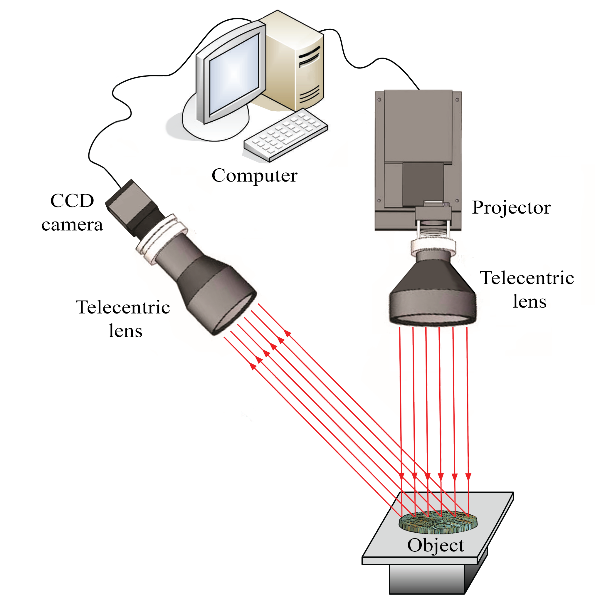 Figure 1. Basic setup for measuring surface profile with projected fringes. elecentric projection is realied by means of a video projector (1920×1200 resolution) in which the projection lens is replaced by a telecentric lens. The optical telecentric imaging  of a  CCD camera with resolution 1280×1020 and a telecentric lens. The measurement field size is about 120 mm × 100 mm and the depth of field reaches 10 mm, which is usually sufficient to measure the depth of a small complex 3D object (i.e. an ancient coin).The optical axis of the projector is perpendicular to the reference plane and intersects with that of the camera at the reference plane. The line connecting the exit pupil of the projector and the entrance pupil of camera is parallel to the reference planeFig 2 shows the  system.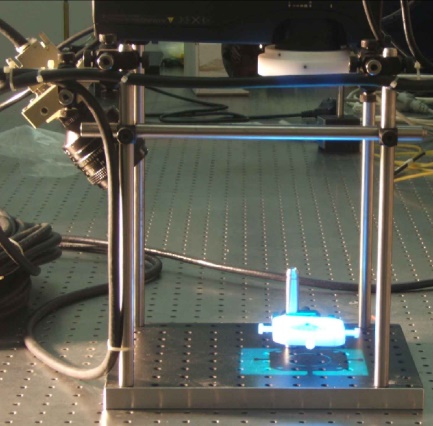 Figure 2. The layout of the fringeprojection system. Structured light with sinusoidal fringes is projected onto the object surface. Due to the depth variation of the surface the structured light is phasemodulated, leading to a deformed spatial carrier fringe pattern in which the topographic information of the object surface has been encoded.Without loss of generality, it is assumed that the fringes are in the x–y plane and perpendicular to the y-axis. The optical geometry of the phasemeasuring techniques is shown in Fig 3.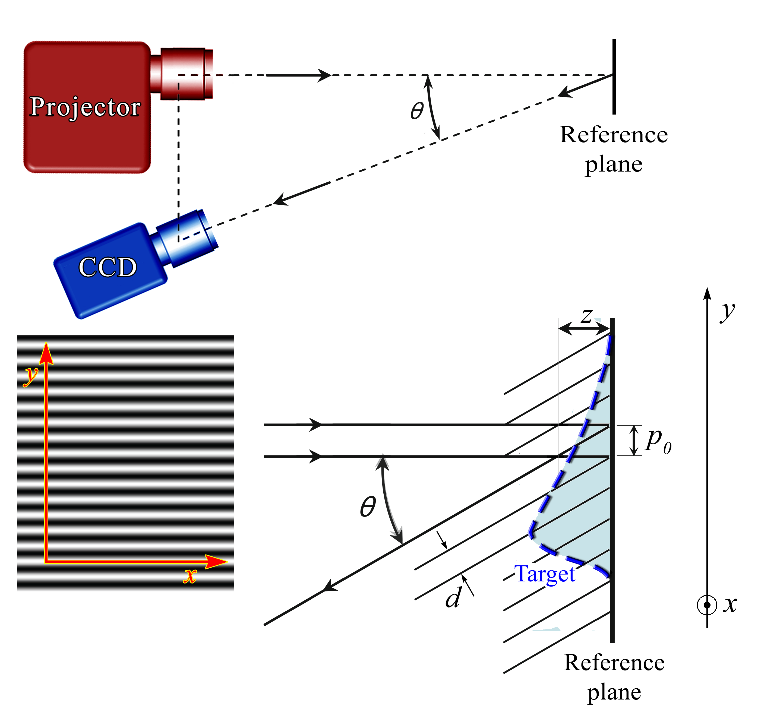 Figure 3. Optical geometry for fringe projection. In the realied system we have θ  45°; field of view x  100 mm, y  120 mm; max z  10  period of projected fringe ; minimum period of the fringe seen by the CCD .The intensity distribution of fringepattern image can be expressed as [30-33]where  denotes an arbitrary point in the image,  is the background intensity,  is the intensity modulation amplitude,  period of the fringe seen by the CCD camera on the reference plane and  is a phase change related to the 2.5D profile of the measured object. In other words, phase  the information about the surface height/depth variations.The relationship between the phase distribution and the profile information  of the measured object can be achieved by [34-37]where ,  and  are the parameters related to the measurement system, which can be determined by a calibration process in advance [38-40]. To calculate the system constants ,  and  we use the leastsquares method.As shown in Figure 4, during the calibration procedure, the reference plane is shifted to  position along the direction of the object height. Each new position has height  with respect to the zero position ().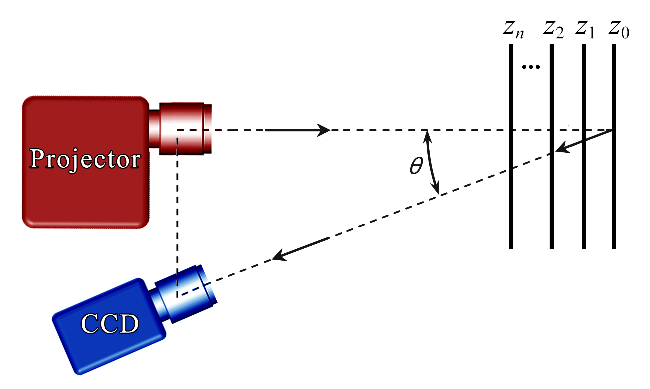 Figure 4. The calibration process of the system constant.To determine the system constants ,  and , we define the error functionwhere  is the number of shifts of the standard reference plane. In the least-squares sense, the system constants ,  and  can be directly estimated by minimiing the sum of square . The minimum error is at the point where the partial derivatives of  with respect ,  and  are all zero. Therefore, we have [35], if the phase map of  planes and the relative positions  are known, the system constants can be obtained from Eq 4.For the phase calculation, it is possible to use the algorithm [41-43] or phase-shifting technique [23].Generally, phase  can be retrieved using phase-shifting method. With this technique, a set of phase-shifted sinusoidal fringe pattern  projected on the object surface. The intensity values, captured by the CCD camera, can be expressed as [44-47]where  represents the phase-shift index The values of phase  can be calculated bySince there are three unknowns ,  and  in  5, at least three images ,   should be used to enable calculation of .In Eq 5 we considered the intensity of the sinusoidal fringes. However, the nonlinearity of the luminance caused by the gamma effect of the digital camera and projector introduces significant harmonics that lead to errors in the phase determination [48-51].Considering the harmonics and indicating with  the highest significant harmonic order of the captured fringes, Eq 5 can be rewritten as [52]Equation (7) involves unknowns: and ;consequently,  phase-shifted fringe patterns are required to solve these unknowns.Therefore, if we consider a set of  uniform phase-shifted sinusoidal fringe pattern, the values of phase can be retrieved by means ofEq 8 indicates that a  uniform phase-shifted scheme can be employed to retrieve phase accurately from fringe patterns with nonlinear harmonics up to the th order.Generally, the highest significant harmonic order, in , is below eight.Commonly, phase  can be distributed over an interval greater than . Unfortunately, the arctan function, using the numerator and denominator signs, returns values of  only in the range from  to . In other words, the phase is rolled up in a  interval. Superscript  denotes a wrapped phase value.To recover the correct phase value, it is necessary to use an unwrapping phase procedure. This results in an unwrapped phase map which is given by Eq 3where , the number of turns, is an integer may be positive or negative.Phase unwrappingPhase unwrapping is the restoration of the original phase values of an image, given the observed wrapped values. While, theoretically, this problem can eas solved, this is not the case for experimental wrapped phases. Indeed, when a complex object is measured, abrupt and irregular changes in the measured surface may result in local shadows.With the use of computer-generated fringe patterns, however, the phase in the projected fringe pattern can be easily programmed. Therefore, temporal phase unwrapping technique can be used for recovered phase maps [53-55]. Temporal phase combines phase shifting with a change in fringe pitch (change in wavelength or distance between fringes). The strength of the method is that problem with phase rolling never occurs and that it results in an absolute phase measurement.Temporal phase unwrapping offers several potential advantages over the spatial method [56]:errors do not propagate to the whole phase mapfringe order errors can be easily detected and filtered out a posteriori since they are multiples of  not require user intervention to indicate specimen edges or to provide the phase value at a point very fast and do not require additional memorythe implementation is extremely simple.However, temporal phase unwrapping has the of working well only with the hypothesis of static objects. In other words, throughout the process it is critical that the measured quantities be temporal invariance. The idea of temporal phase unwrapping is to use a sequence of fringe maps with a change in fringe pitch (see Figure 5). In other words, frequency repeats single phase shifting  times with period of the fringe . In fringe pattern, the relative phases are .For subsequent time values () the number of fringes is also set equal to  so that the phase range increases to ().There is a linear relationship between phase and the number of projected fringef one phase projected we have one fringe of wrapped phase map when projecting two fringes the wrapped phase map contains exactly twophase jumps. In temporal phase unwrapping, the phase difference is calculated from successive frames. This technique is inherently robust.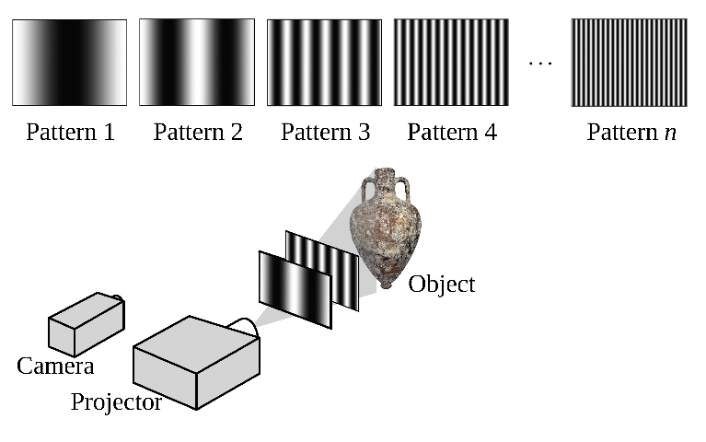 Figure 5. Sequence of fringe maps projected onto object surface. For each  value,  phase-stepped images are acquired.Wrapped phase measurements for each used fringe period are acquired sequentially in time. By means of Eq 8, for each , we obtain a wrapped phase.Initially, a single fringe is projected so that the fringe phase range is only from  to .ThereforeFor subsequent time values (), the number of fringes is also set equal to  so that the phase range increases to (). With this procedure, for each  value,  phase-stepped images are acquired.The unwrapped phase distributions of the higher frequency fringes can be readily calculated without a general phase unwrapping. The algorithm can be expressed as follows [55, 56]:where  denotes rounding to the nearest integer. Using an iterative process, the unwrapped phase can be computed by summing the wrapped phase difference between the successive phase maps.Figure 6 shows an example of a sequence of fringe maps achieved with our system.In the presence of noise, as occur, a better approach to the estimation of unwrapped phase is a fitting in the leastsquares sense of the line defined by Eq 9 to the experimental data [57]Since the algorithm involves only one single governing equation, it is very simple and easy to use. 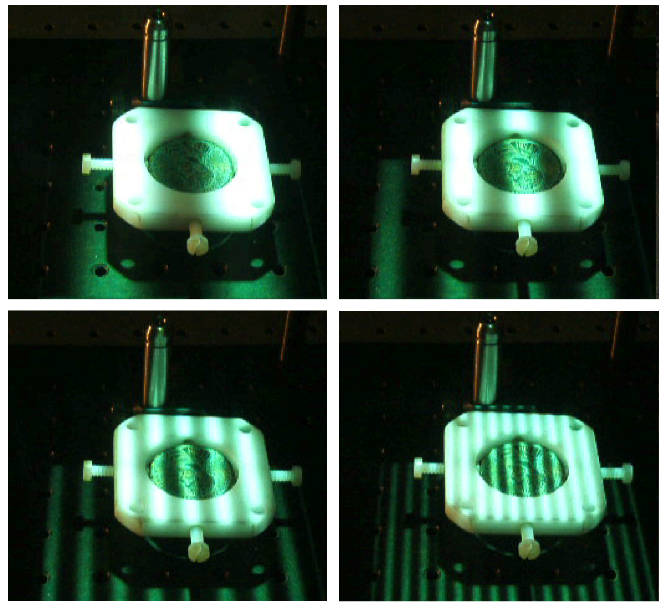 Figure 6. Example of fringe maps used in our system.EXPERIMENTAL RESULTS AND DISCUSSIONFirst, some validation experiments  . Figure 7 shows the recovered 2.5D plot from a metallic specimen (2.5 cm × 2.5 cm) with a step of 50 μm in height. pecimen realied by means of grinding machine. A comparison between conventional direct contact measurement and optical results shows that the maximum discrepancy is about 2 μm.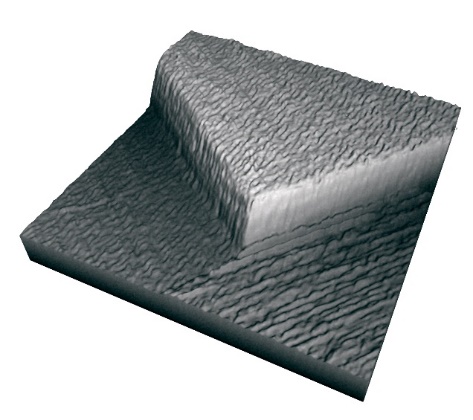 Figure 7. Three-dimensional reconstruction of specimen with 50 μm calibrated steps.Subsequently, we performed test a telephone token. Figure 8 shows the recovered 2.5D plot of an Italian telephone token, in use in Italy from 1959 until 2001.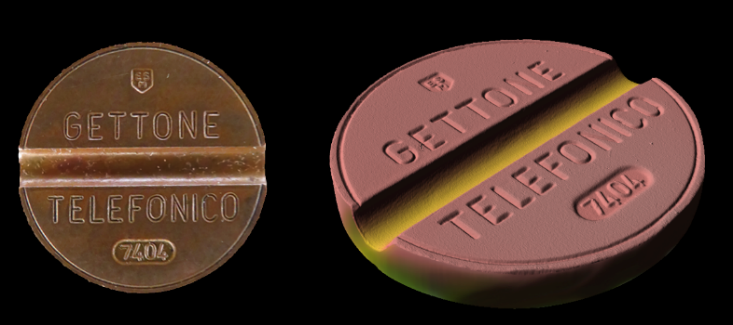 Figure 8. Recovered 2.5D Italian telephone token (diameter ø = 24 mm).Dimensional measurements of throat profile were obtained to check the quality of the 2.5D reconstruction. An example of a profile is shown in Figure 9.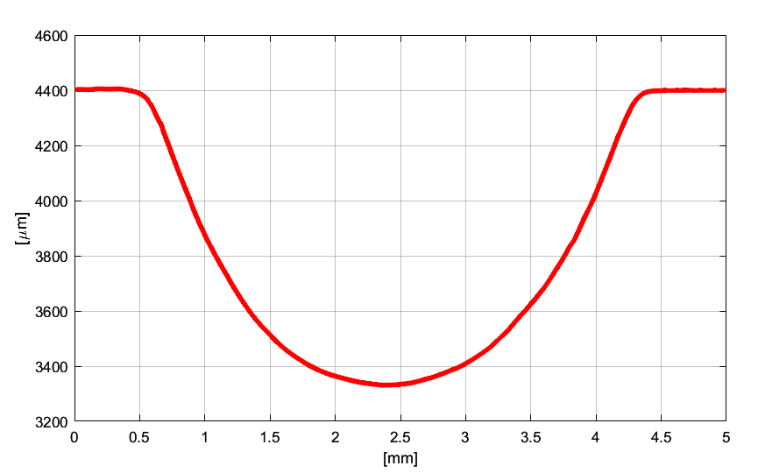 Figure 9. Depth profile plot of the telephone token throat.Again, the discrepancies between optical measurement and direct contact measurement are less than 2 μm.Considering the characteristics of our system, it is well suited to 2.5D coin reconstruction. In general, coins can be analyed in two and three dimensions. The advantage of 3D coin data is that it allows a more detailed and reliable analysis due to an exact description of the coinsurface, which is a great benefit for any automated classification or recognition task [59-61].To check the usability of the instrumentation for the 3D survey, we surveyed the surface topography of some .We initially acquired the relief of an old Italian 10 Lire coin used before 2000. Figure 10 shows the recovered 2.5D plot; it  not that the three-dimensional details are correctly reconstructed.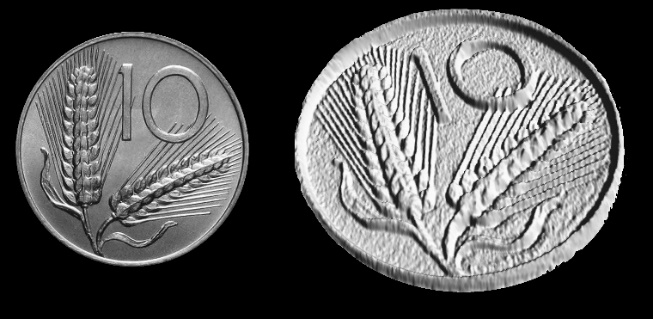 Figure 10. Recovered 3D plot of a coin: 10 Italian lire (ear of corn coin diameter ø = 23.3 mm).Finally, the surface topography of New Zealand cent is shown in Figure 11.  reverse of the coin a fern leaf. In the 2.5D plot, all the details are correctly reconstructed.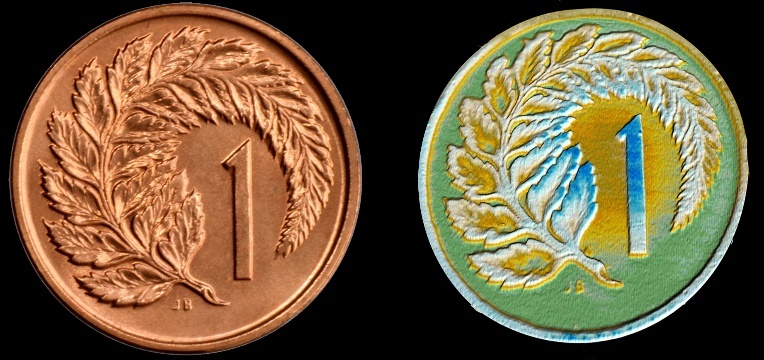 Figure 11. Recovered 2.5D plot of a coin: 1 CentNew Zealand (standard circulation 19671985fern leafcoin diameter ø = 17.4 mm).pipeline for 3D color modelFor a correct and accurate acquisition of the surface, it is essential that the color characteristics are also acquired. typical 3D data elaboration pipeline, to obtain a complete 3D model of the acquired object from the raw data, the following steps:Acquisition of 2D color information [62, 63].3D geometric data acquisition.Data integration.Model conversion. To the usability of the proposed technique in the construction of a virtual gallery of ancient artifacts, we have digitied some ancient Roman coins.Figure 12 shows the dataprocessing pipeline used to obtain a complete 3D model of Roman sestertius of Agrippina Senior, who was born in 15 B.C. and died in exile in A.D. 33. This commemorative coin, bearing her name and portrait was struck by her son, the mperor Caligula (A.D. 37–41). 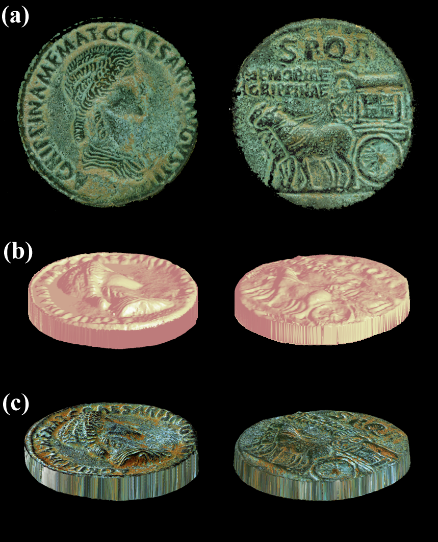 Figure 12. Ancient Roman coin (A.D. 37–41). (a) Photograph of the coin: obverse and reverse; (b) Shaded endering of the coin geometry; (c) Rendering of the coin shape and colour model (diameter ø = 33 mm).Figure 12(a) show the color photos of the coins (obverse and reverse) Figure 12(b)  shared view of the geometry with surface details Figure 12(c) the color rendering of the coin.It is important to note that our system is only capable of a correct 2.5D reconstruction. Therefore, the back of the coin not .ConclusionsProjected fringes for the measurement of surface profile extensively used in 2.5D optical metrology. However, low-cost commercially available projectors are susceptible to gamma non-linearity lack of depth of field which distorts the fringe patterns and introduces significant errors in the phase measurements. In this work, we have presented a simple optical method that can be applied to measurement of micro-surface profiles. In the proposed setup, the number of phase shifts applied in the projected grating can be changed via the user interface,  the accuracy.The proposed device has the potential of the traditional fringe projection technique with more versatility, offering the freedom to choose and control the fringe period. Experiments real sample have shown that the 2.5D profiling measured the proposed system efficient and effective. , the method relies on very simple and cheap equipment.The proposed system us only consumer technology (a video projector and a digital camera)  less than $1000.In other words, less than $1000 is possible to a system with precision and accuracy comparable to much more complex and expensive systems (> $5000).ReferencesG. Sansoni, M. Trebeschi, F. Docchio, State-of-the-art and applications of 3 imaging sensors in industry, cultural heritage, medicine, and criminal investigation, Sensors 9 (2009) pp. 568-601. https://doi.org/10.3390/s90100568G. Sansoni, F. Docchio, 3-D optical measurements in the field of cultural heritage: the case of the Vittoria Alata of Brescia, IEEE Trans. Instrum. Meas. 54 (2005) pp.359368. https://doi.org/10.1109/TIM.2004.838915F. Remondino, Heritage recording and 3D modeling with photogrammetry and 3D scanning, Remote ensing 3 (2011) pp. 1104-1138. https://doi.org/10.3390/rs3061104J. Von Schwerin, H. Richards-Rissetto, F. Remondino, G. Agugiaro, G. Girardi, The MayaArch3D project:  3D WebGIS for analyzing ancient architecture and landscapes Literary and Linguistic Computing 28 (2013) pp. 736-753. https://doi.org/10.1093/llc/fqt059S.G. Barsanti, F. Remondino, B.J. Fenández-Palacios, D. Visintini, Critical factors and guidelines for 3D surveying and modelling in cultural heritage, International Journal of Heritage in the Digital Era 3 (2014) pp. 141-158. https://doi.org/10.1260/2047-4970.3.1.141G. Palma, P., Pingi, E. Siotto, R. Bellucci, G., Guidi, R. Scopigno, Deformation analysis of Leonardo da Vinci's “Adorazione dei Magi” through temporal unrelated 3D digitization Journal of Cultural Heritage 38 (2019) pp. 174-185. https://doi.org/10.1016/j.culher.2018.11.001G. Schirripa Spagnolo, R. Majo, M. Carli, A. Neri, 3D scanner and virtual gallery of small cultural heritage objects, Proc. SPIE 5302, Three-Dimensional Image Capture and Applications VI, San Jose, USA. https://doi.org/10.1117/12.527983J.A. Rayas, M. León-Rodríguez, A. Martínez-García, R. Cordero, Gates’ interferometer as fringe projection system for recovering 3D shapes Proc of the 5th International Symposium on Experimental Mechanics and 9th Symposium on Optics in Industry (ISEM-SOI), 2015pp. 153-158 https://doi.org/10.1007/978-3-319-28513-9_21I. Stancic, J. Music, V. Zanchi, Improved structured light 3D scanner with application to anthropometric parameter estimation Measurement 46 (2013) pp. 716-726. https://doi.org/10.1016/j.measurement.2012.09.010B. Trifkovic, I. Budak, A. Todorovic, D. Vukelic, V. Lazic, T. Puskar, Comparative analysis on measuring performances of dental intraoral and extraoral optical 3D digitization systems Measurement 47(2014)pp.45-53. https://doi.org/10.1016/j.measurement.2013.08.051G. Schirripa Spagnolo, Potentiality of 3D laser profilometry to determine the sequence of homogenous crossing lines on questioned documents, Forensic Sci Int. 164 (2006) pp. 102199. https://doi.org/10.1016/j.forsciint.2005.12.004G. Schirripa Spagnolo, L. Cozzella, C. Simonetti, Linear conoscopic holography as aid for forensic handwriting expert, Optik 124 (2013) pp. 21552160. https://doi.org/10.1016/j.ijleo.2012.06.097D. Raneri, Enhancing forensic investigation through the use of modern three-dimensional (3D) imaging technologies for crime scene reconstruction Australian ournal of orensic ciences 50 (2018)pp.697-707. https://doi.org/10.1080/00450618.2018.1424245D. Ott, R. Thompson, J. Song, Applying 3D measurements and computer matching algorithms to two firearm examination proficiency tests Forensic cience nternational 271 (2017) pp. 98-106. https://doi.org/10.1016/j.forsciint.2016.12.014.D. Smeets, P. Claes, D. Vandermeulen, J.G. Clement, Objective 3D face recognition: Evolution, approaches and challenges Forensic cience nternational 201 (2010) pp. 125-132. https://doi.org/10.1016/j.forsciint.2010.03.023G. Schirripa Spagnolo, L. Cozzella, C. Simonetti, IR ringe rojection for 3D ace ecognition, AIP Conference Proceedings 1236 383 (2010) https://doi.org/10.1063/1.3426146G. Sansoni, P. Bellandi, F. Docchio, Design and development of a 3D system for the measurement of tube eccentricity, Meas. Sci. Technol22 (2011) 075302. https://doi.org/10.1088/0957-0233/22/7/075302G. Sansoni, P. Bellandia, F. Leonia, F. Docchio, Optoranger: A 3D pattern matching method for bin picking applications, Opt Lasers Eng 54 (2014) pp. 222-231. https://doi.org/10.1016/j.optlaseng.2013.07.014G. Schirripa Spagnolo, L. Cozzella, F. Leccese, Viability of an optoelectronic system for real time roughness measurement, Measurement 58 (2014) pp. 537543. https://doi.org/10.1016/j.measurement.2014.09.018M. Hawryluk, J. Ziemba, Application of the 3D reverse scanning method in the analysis of tool wear and forging defects Measurement 128 (2018) pp. 204-213. https://doi.org/10.1016/j.measurement.2018.06.037M. Massot-Campos, G. Oliver-Codina, Optical sensors and methods for underwater 3D reconstruction, Sensors 15 (2015) pp. 31525-31557. https://doi.org/10.3390/s151229864G. Schirripa Spagnolo, L. Cozzella, F. Leccese, Underwater optical wireless communications: overview, Sensors 20 (2020) p. 14. https://doi.org/10.3390/s20082261S. Zhang, High-speed 3D shape measurement with structured light methods: review, Opt. Lasers Eng. 106 (2018) pp. 119131. https://doi.org/10.1016/j.optlaseng.2018.02.017J. Salvi, S. Fernandez, T. Pribanic, X. Llado, A state of the art in structured light patterns for surface profilometry, Pattern Recognition 43 2010 pp.26662680, https://doi.org/10.1016/j.patcog.2010.03.004S.S. Gorthi, P. Rastogi, Fringe projection techniques: whither we are? Optics and asers in ngineering 48 2010 pp.133-140. https://doi.org/10.1016/j.optlaseng.2009.09.001C.S. Lin, T.L. Horng, J.H. Chen, K.H. Chen, J.J. Wu, C.Y. Chen, S.H. Ma, Mechanical properties measurement of polymer films by bulge test and fringe projection, Advances in Materials Science and Engineering170279. http://dx.doi.org/10.1155/2014/170279G. Schirripa Spagnolo, L. Cozzella, F. Leccese, Projected fringes profilometry for cultural heritage studies Proc. of the IMEKO TC-4 International Conference on Metrology for Archaeology and Cultural Heritage Florence, Italy, 462019, pp. 435-438. Online [Accessed 29 April 2020] https://www.imeko.org/publications/tc4-Archaeo-2019/IMEKO-TC4-METROARCHAEO-2019-85.pdf S. Zhang, Handbook of 3D Machine Vision: Optical Metrology and Imaging, CRC Press, Boca Raton, 2013 https://doi.org/10.1201/b13856D. Li, C. Liu, J. Tian, Telecentric 3D profilometry based on phase-shifting fringe projection, Opt. Express 22 (2014) pp. 3182631835. https://doi.org/10.1364/OE.22.031826F. Chen, G.M. Brown, M. Song, Overview of three-dimensional shape measurement using optical methods, Opt. Eng. 39 (2000) pp.1022. https://doi.org/10.1117/1.602438Z. Zhang, D. Zhang, X. Peng, Performance analysis of a 3D full-field sensor based on fringe projection, Opt. Lasers Eng. 42 (2004) pp. 341353. https://doi.org/10.1016/j.optlaseng.2003.11.004T. Yoshizawa, Handbook of Optical Metrology Principles and ApplicationsSecond Edition, CRC Press, Boca Raton, 2009. https://doi.org/10.1201/b18328Y. Wen, S. Li, H. Cheng, X. Su, Q. Zhang, Universal calculation formula and calibration method in Fourier transform profilometry, Appl. Opt. 49 (2010) pp. 6563-6569. https://doi.org/10.1364/AO.49.006563Y. Wen, H. Cheng, Y. Gao, H. Zhang, Y. Feng, B. Pan Least-squares calibration method based on a universal phase and height mapping formula in Fourier transform profilometry Measurement Science and Technology 22 (2011) 105303. http://dx.doi.org/10.1088/0957-0233/22/10/105303W. Li, X. Su, L. Su, A practical coordinate mapping method for phase-measuring profilometry, Proc. SPIE Vol. 3558, Automated Optical Inspection for Industry: Theory, Technology, and Applications II, Photonics China '98, 10 August 1998, pp. 125130. https://doi.org/10.1117/12.318369S. Ma, C. Quan, R. Zhu, C.J. Tay, Investigation of phase error correction for digital sinusoidal phase-shifting fringe projection profilometry, Optics and Lasers in Engineering 50 (2012) pp. 1107-1118. https://doi.org/10.1016/j.optlaseng.2012.01.021L.C. Chen, C.C. Liao, Calibration of 3D surface profilometry using digital fringe projection, Meas. Sci. Technol. 16pp. 15541566https://doi.org/10.1088/0957-0233/16/8/003X. Zhang, Y. Lin, M. Zhao, Calibration of a fringe projection profilometry system using virtual phase calibrating model planes J. Opt. A: Pure Appl. Opt. 7 (2005) pp.192197. https://doi.org/10.1088/1464-4258/7/4/007P.J. Tavares, M.A. Vaz, Linear calibration procedure for the phase-to-height relationship in phase measurement profilometry Opt. Commun. 274 (2007) pp. 307314. https://doi.org/10.1016/j.optcom.2007.02.038 M. Takeda, K. Mutoh, Fourier transform profilometry for the automatic measurement of 3-D object shaped, Appl. Opt. 22 (1983) pp. 39773982. https://doi.org/10.1364/AO.22.003977E. Zappa, G. Busca, Static and dynamic features of Fourier transform profilometry:  review, Optics and Lasers in Engineering 50 (2012) pp. 1140-1151 https://doi.org/10.1016/j.optlaseng.2012.03.008G. Schirripa Spagnolo, L. Cozzella, F. Leccese, Phase correlation functions: FFT vs. FHT, ACTA IMEKO 8 (2019) pp. 87-92. http://dx.doi.org/10.21014/acta_imeko.v8i1.604K. Creath, Phase-measurement interferometry techniques n Progress in Optics E. Wolfed 1988 pp. 349-393. https://doi.org/10.1016/S0079-6638(08)70178-1C. Zuo, S. Feng, L. Huang, T. Tao, W. Yin, Q. Chen Phase shifting algorithms for fringe projection profilometry:  review, Optics and Lasers in Engineering 109 (2018) pp. 23-59. https://doi.org/10.1016/j.optlaseng.2018.04.019H. Zhu, S. Xing, H. Guo, Efficient depth recovering method free from projector errors by use of pixel cross-ratio invariance in fringe projection profilometry Applied Optics 59 (2020) pp. 1145-1155. https://doi.org/10.1364/AO.383204T.W. Hui, G.K.H. Pang, 3D profile reconstruction of solder paste based on phase shift profilometry 5th IEEE International Conference on Industrial Informatics, 2327 June 2007, pp. 165-170. https://doi.org/ 10.1109/INDIN.2007.4384750P.S. Huang, Q. Hu, F.P. Chiang, Error compensation for a 3D shape measurement system, Opt. Eng. 42 (2003) pp. 482486. https://doi.org/10.1117/1.1531636.H. Lei, P.S.K. Chua, A. Asundi, Least-squares calibration method for fringe projection profilometry considering camera lens distortion, Appl. Opt. 49 (2010) pp.15391548. https://doi.org/10.1364/AO.49.001539B. Pan, Q. Kemao, L. Huang, A. Asundi, Phase error analysis and compensation for nonsinusoidal waveforms in phase-shifting digital fringe projection profilometry Optics Letters 34 (2009) 416-418. https://doi.org/10.1364/OL.34.000416K. Liu, Y. Wang, D. L. Lau, Q. Hao, L.G. Hassebrook, Gamma model and its analysis for phase measuring profilometry, Journal of the Optical Society of America A pp. 553-562https://doi.org/10.1364/JOSAA.27.000553T. Hoang, B. Pan, D. Nguyen, Z. Wang, Generic gamma correction for accuracy enhancement in fringe-projection profilometry, Optics Letters 35 (2010) pp. 1992-1994. https://doi.org/10.1364/OL.35.001992Y. Surrel, Design of algorithms for phase measurements by the use of phase stepping Applied ptics 35 (1996) pp. 51-60. https://doi.org/10.1364/AO.35.000051H.O. Saldner J.M. Huntley, Temporal phase unwrapping: application to surface profiling of discontinuous objects, Appl. Opt. 36 (1997) pp.2270-2275. https://doi.org/10.1364/AO.36.002770C. Zuo, L. Huang, M. Zhang, Q. Chen, A. Asundi, Temporal phase unwrapping algorithms for fringe projection profilometry:  comparative review, Opt Lasers Eng 85 (2016) pp. 84-103 https://doi.org/10.1016/j.optlaseng.2016.04.022S. Xing H. Guo, Temporal phase unwrapping for fringe projection profilometry aided by recursion of Chebyshev polynomials, Appl. Opt. 56 15911602.A. Baldi, F. Bertolino, F. Ginesu, A temporal phase unwrapping algorithm for photoelastic stress analysis Optics and asers in ngineering 45 (2007) pp. 612-617. https://doi.org/10.1016/j.optlaseng.2006.08.006H.O. Saldner, J.M. Huntley, Shape measurement of discontinuous objects using projected fringes and temporal phase unwrapping, Proc. International Conference on Recent Advances in 3-D Digital Imaging and Modeling (Cat. No.97TB100134), Ottawa, Canada, 1997, pp. 44-50. https://doi.org/10.1109/IM.1997.603847.Y. Fu, W. Wang, H. Xiao, Three-dimensional profile measurement based on modified temporal phase unwrapping algorithm Optik 124 (2013) pp. 557-560. https://doi.org/10.1016/j.ijleo.2011.12.022M. Kampel, S. Zambanini, M. Schlapke, B. Breuckmann, Highly detailed 3D scanning of ancient coins 22nd CIPA Symposium, October 2009. [Accessed 29 April 2020] https://www.cipaheritagedocumentation.org/wp-content/uploads/2018/12/Kampel-e.a.-Highly-Detailed-3D-Scanning-of-Ancient-Coins.pdfL.MacDonald, V. Moitinho de Almeida, M. Hessa, Three-dimensional reconstruction of Roman coins from photometric image sets, Journal of Electronic Imaging 26 (2017) 011017. https://doi.org/10.1117/1.JEI.26.1.011017.S. Zambanini, M. Schlapke, M. Hödlmoser, M. Kampel, 3D acquisition of historical coins and its application area in numismatics, Proc. SPIE 7531, Computer Vision and Image Analysis of Art, 753108. https://doi.org/10.1117/12.840203K.E. Torrance E.M. Sparrow, Theory for off-specular reflection from roughened surfaces, J.OSA 57 (1967) pp.1l05-11l4. https://doi.org/10.1364/JOSA.57.001105G. Schirripa Spagnolo, B. Calabrese, G. Ferrari, olor separation to facilitate handwriting examination, 5th International Symposium on Communications Control and Signal Processing, ISCCSP 2012 Rome Italy May 2012 https://doi.org/10.1109/ISCCSP.2012.6217832